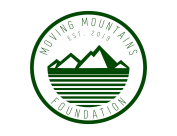 Moving Mountains Foundation (MMF) is dedicated to improving the quality of lives of children and adults with developmental and acquired disabilities by: ● Providing free developmental screenings to ensure disabilities and delays in growth are understood and identified early in life. ● Low-cost or free continuing education for caregivers, daycare providers, teachers, and other groups that support people with disabilities. ● Equipment and travel for those with disabilities and limited income or resources to access needs of daily living and support. Join our amazing team of board members! We are looking for outstanding and committed community members who are passionate about improving the quality of life for those with developmental and acquired disabilities! As an MMF board member, you would be expected to: ● Attend quarterly meetings (one meeting every 3 months) ● Commit to a term of 2 to 3 years of service ● Demonstrate an understanding of MMF’s mission and community needs ● Represent MMF when out in the community ● Participate in decision-making regarding, but not limited to, expenditures, hiring, and termination of foundation employees, creating committees, and creating/editing policies and procedures. ● Assist with grant and scholarship opportunities and fundraising events. Check us out at https://www.mmtherapycenter.com/foundation Or email Bridget at bridget@mmtherapycenter.com